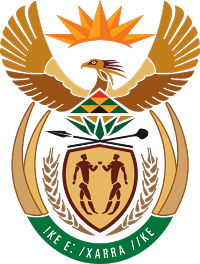 MINISTRY FOR COOPERATIVE GOVERNANCE AND TRADITIONAL AFFAIRSNATIONAL ASSEMBLYQUESTIONS FOR WRITTEN REPLYQUESTION NUMBER 2016/583DATE OF PUBLICATION: 04 MARCH 2016583.	Mr I M Ollis (DA) to ask the Minister of Cooperative Governance and Traditional Affairs: Whether, with reference to his reply to question 4187 on 21 December 2015, his department has received the outstanding information from the remaining four metropolitan municipalities; if not, why not; if so, when will the specified information be made available?						NW689EReply:The requested information from the remaining four Metropolitan Municipalities is yet to be received and the efforts are being made to follow up on them. The Honourable Member will therefore be updated on progress. 